            В ноябре 2018 года в МКОУ «Саидкентская сош» произвели текущий ремонт отопительной системы: установлены котлы, электрические насосы для искусственной циркуляции воды в системе,  регистрыв  коридорах и утепление труб.          Текущий ремонт провели  подрядчик ООО «Прометей-К» в лице Баламирзоева Шизады Меджидовича.           В настоящее время система отопления находится в удовлетворительном состоянии, температурный режим в школе соблюдается.             Администрация и весь коллектив школы благодарны главеМР «Сулейман Стальский район» Абдулмуталибову Нариману Шамсудиновичу за оказанную помощь при проведении текущего ремонта отопительной системы.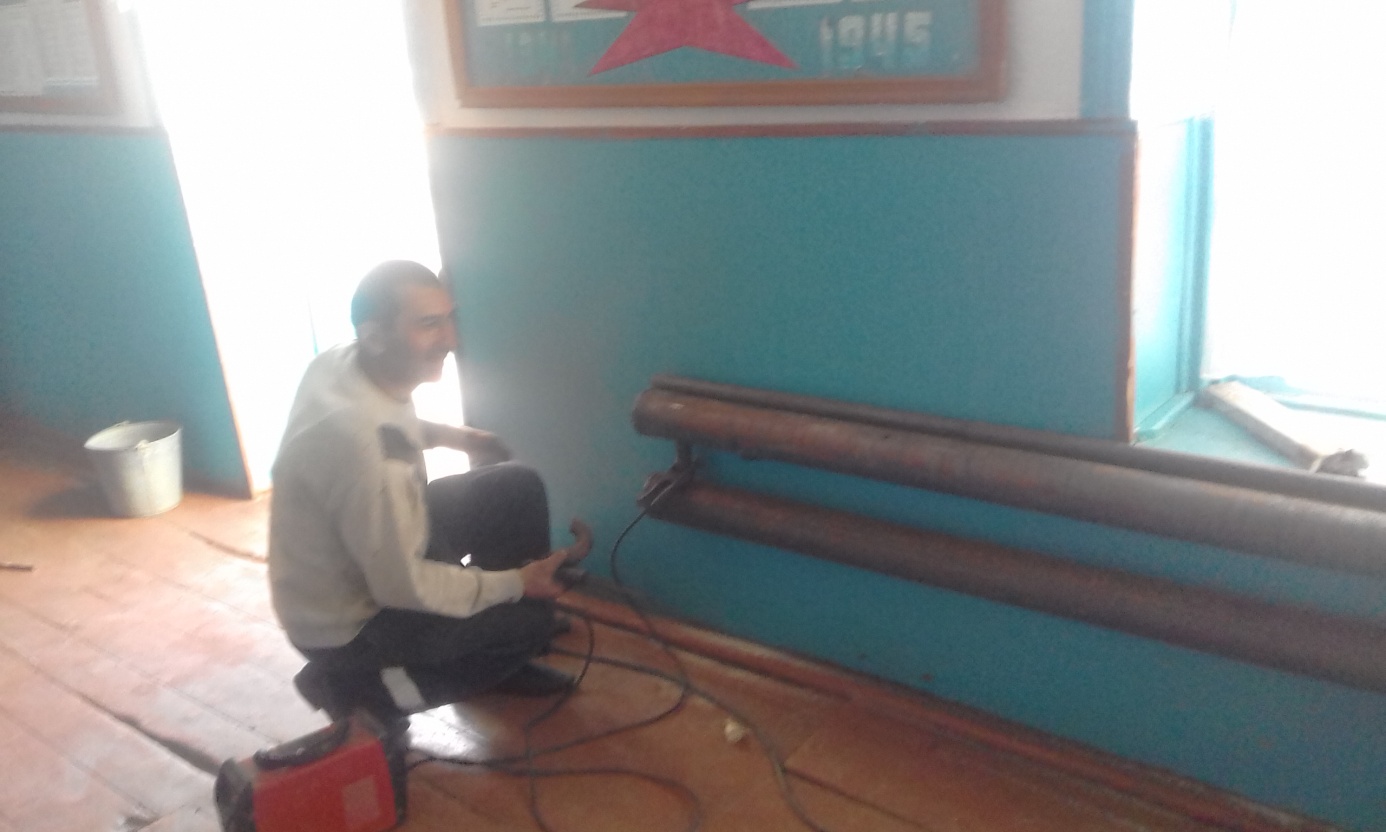 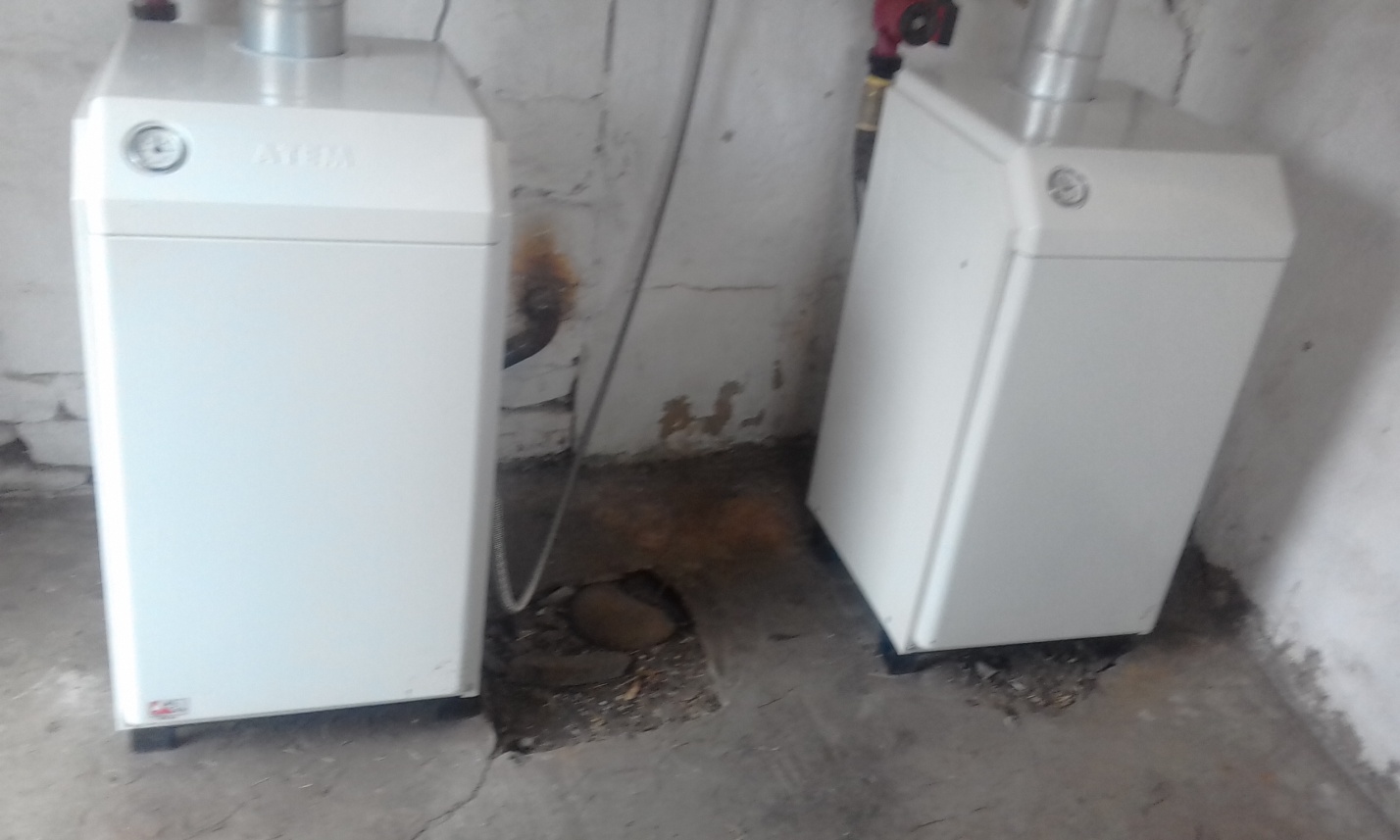 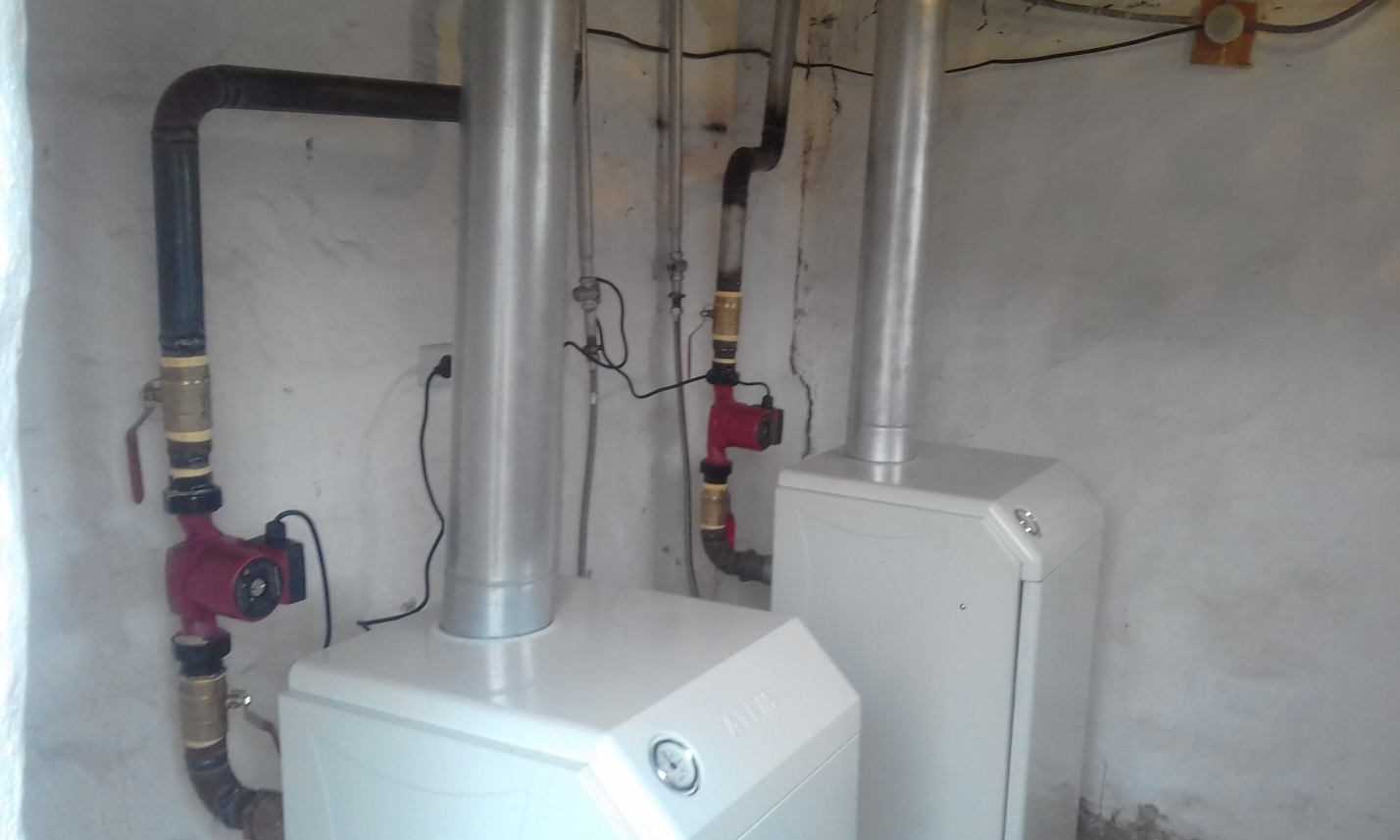 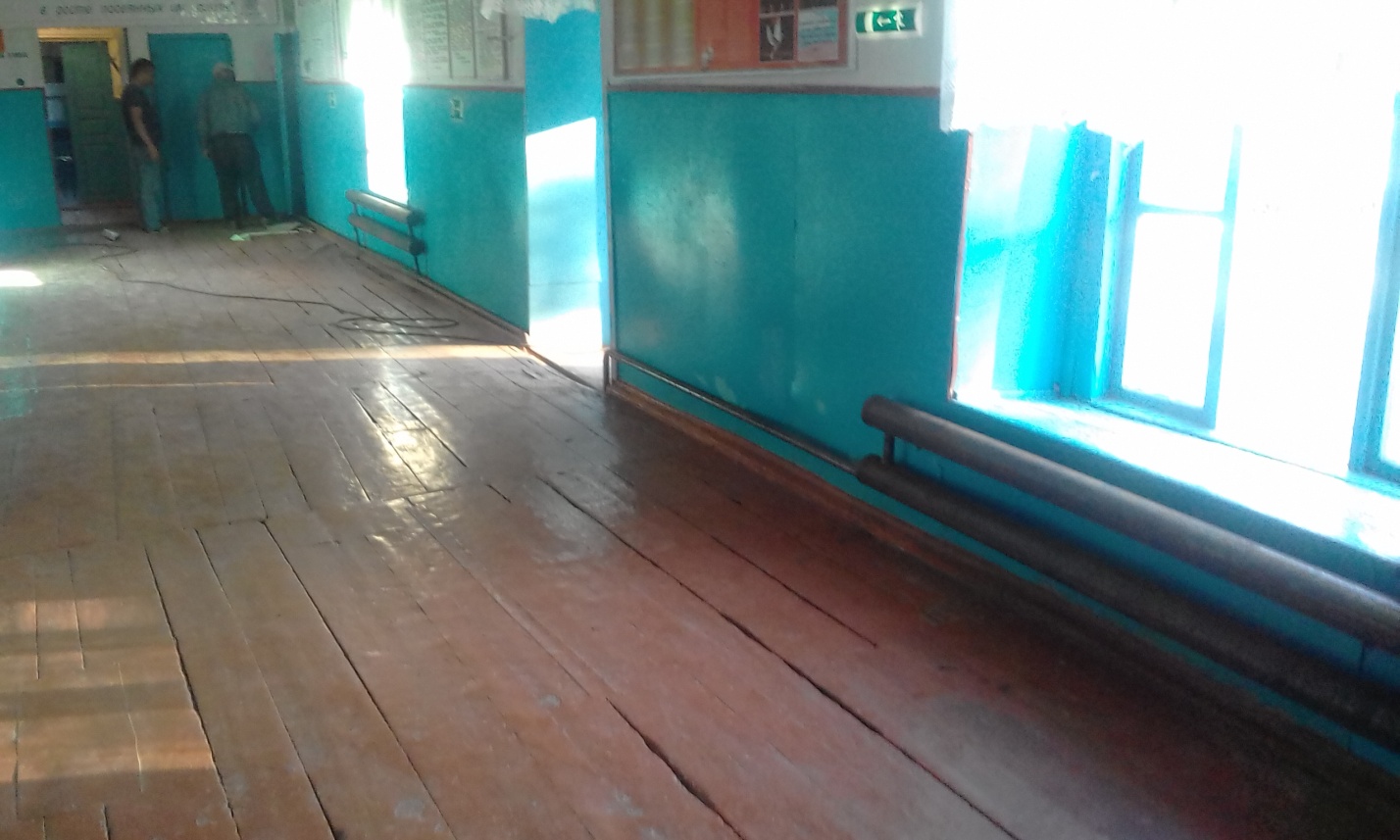 